Petek, 10. 12. 2021 Petek, 10. 12. 2021 SLJIzgubljena deklica – DZ 66Poslušaj besedilo in reši nalogo v DZ.Pravilno dopolnjene povedi prepiši v zvezek. Ne pozabi na naslov. MAT Denar - DZ 82, 83, 84Spoznaj denarno enoto, ki jo imamo v Sloveniji.Preberi zapis na rumenem lističu v DZ 82.Oglej si denar, ki ga imaš v prilogi. Z njim se lahko igraš trgovino.Reši naloge v DZ .Ponovi matematične izraze.ŠPOSpretnosti z žogoNe pozabi pravila: nasprotna roka, nasprotna noga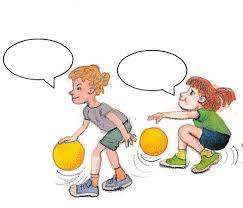 SPORast in razvoj rastlin in živali – DZ 34, 35Preberi in reši naloge.Preveri rešitve.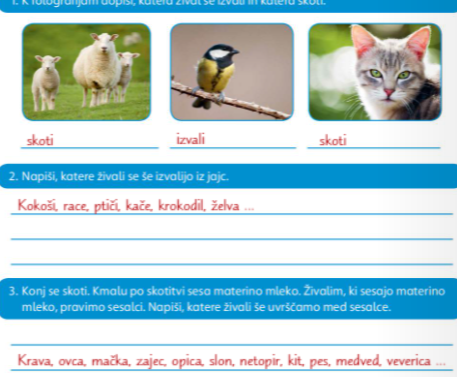 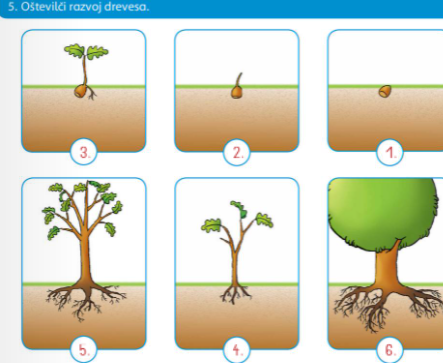 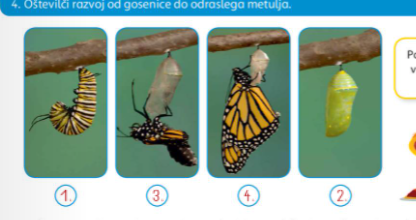 